			Mistrovství Prahy – MP1 - 2018/19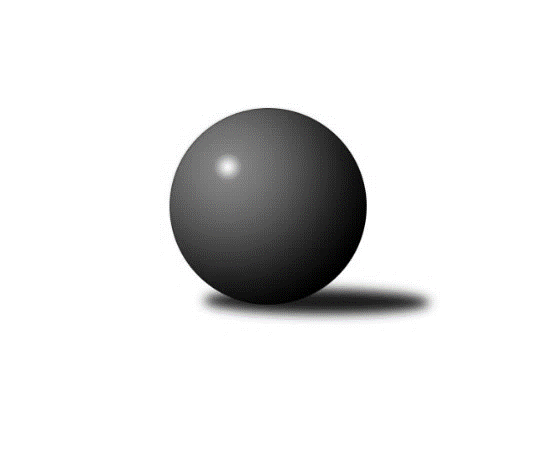 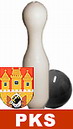 č.21Ročník 2018/2019	8.3.2019Nejlepšího výkonu v tomto kole: 2649 dosáhlo družstvo: KK Konstruktiva Praha  CVýsledky 21. kolaSouhrnný přehled výsledků:SK Meteor Praha B	- VSK ČVUT Praha 	6.5:1.5	2487:2389	6.0:6.0	5.3.TJ Kobylisy B	- TJ Kobylisy A	2:6	2317:2404	5.0:7.0	5.3.PSK Union Praha B	- SK Uhelné sklady Praha 	5:3	2404:2362	8.0:4.0	6.3.SK Žižkov Praha B	- AC Sparta Praha	1:7	2388:2596	2.0:10.0	6.3.KK Slavoj Praha C	- KK Konstruktiva Praha  C	3:5	2600:2649	6.0:6.0	7.3.TJ Astra Zahradní Město 	- Sokol Rudná B	6.5:1.5	2544:2397	9.0:3.0	8.3.Sokol Rudná A	- TJ Slavoj Velké Popovice 	6:2	2339:2336	5.0:7.0	8.3.TJ Astra Zahradní Město 	- KK Slavoj Praha C	6:2	2527:2343	9.0:3.0	5.3.Tabulka družstev:	1.	AC Sparta Praha	21	14	4	3	113.5 : 54.5 	154.0 : 98.0 	 2521	32	2.	TJ Astra Zahradní Město	21	13	1	7	94.5 : 73.5 	131.0 : 121.0 	 2432	27	3.	SK Žižkov Praha B	21	12	1	8	96.5 : 71.5 	140.5 : 111.5 	 2486	25	4.	Sokol Rudná A	21	11	2	8	89.5 : 78.5 	123.5 : 128.5 	 2421	24	5.	KK Konstruktiva Praha  C	21	11	1	9	87.0 : 81.0 	134.0 : 118.0 	 2461	23	6.	SK Uhelné sklady Praha	21	11	0	10	97.0 : 71.0 	143.0 : 109.0 	 2474	22	7.	TJ Kobylisy A	21	11	0	10	93.0 : 75.0 	143.5 : 108.5 	 2453	22	8.	SK Meteor Praha B	21	10	2	9	87.5 : 80.5 	115.5 : 136.5 	 2390	22	9.	VSK ČVUT Praha	21	9	2	10	80.5 : 87.5 	119.0 : 133.0 	 2390	20	10.	KK Slavoj Praha C	21	8	0	13	70.5 : 97.5 	110.5 : 141.5 	 2376	16	11.	TJ Slavoj Velké Popovice	21	8	0	13	68.0 : 100.0 	117.5 : 134.5 	 2348	16	12.	TJ Kobylisy B	21	7	2	12	67.5 : 100.5 	114.5 : 137.5 	 2410	16	13.	PSK Union Praha B	21	7	1	13	62.5 : 105.5 	108.5 : 143.5 	 2376	15	14.	Sokol Rudná B	21	7	0	14	68.5 : 99.5 	109.0 : 143.0 	 2360	14Podrobné výsledky kola:	 SK Meteor Praha B	2487	6.5:1.5	2389	VSK ČVUT Praha 	Josef Jurášek	 	 188 	 198 		386 	 0:2 	 409 	 	192 	 217		Pavel Jahelka	Přemysl Šámal	 	 205 	 177 		382 	 1:1 	 382 	 	208 	 174		Jiří Škoda	Josef Kučera	 	 223 	 215 		438 	 2:0 	 385 	 	185 	 200		Richard Glas	Zdeněk Barcal	 	 235 	 215 		450 	 1:1 	 426 	 	192 	 234		Adam Vejvoda	Josef Tesař	 	 201 	 218 		419 	 1:1 	 398 	 	206 	 192		Milan Vejvoda	Jindra Pokorná	 	 217 	 195 		412 	 1:1 	 389 	 	192 	 197		Tomáš Kunešrozhodčí:  Nejlepší výkon utkání: 450 - Zdeněk Barcal	 TJ Kobylisy B	2317	2:6	2404	TJ Kobylisy A	Josef Císař	 	 190 	 187 		377 	 1:1 	 404 	 	219 	 185		Jaromír Žítek	Michal Kliment	 	 186 	 190 		376 	 0:2 	 395 	 	198 	 197		Lubomír Chudoba	Václav Císař	 	 200 	 172 		372 	 0:2 	 415 	 	203 	 212		Václav Bouchal	Vojtěch Vojtíšek	 	 207 	 214 		421 	 2:0 	 376 	 	189 	 187		Vladimír Kohout	Jaroslav Krčma	 	 178 	 184 		362 	 0:2 	 420 	 	208 	 212		Pavel Mezek	Marián Kováč	 	 207 	 202 		409 	 2:0 	 394 	 	205 	 189		Karel Mašekrozhodčí: Nepřítomen Nejlepší výkon utkání: 421 - Vojtěch Vojtíšek	 PSK Union Praha B	2404	5:3	2362	SK Uhelné sklady Praha 	Petr Moravec *1	 	 178 	 197 		375 	 1:1 	 381 	 	186 	 195		Tomáš Dvořák	Pavel Kantner	 	 190 	 222 		412 	 1:1 	 422 	 	210 	 212		Martin Novák	Pavlína Kašparová	 	 222 	 205 		427 	 2:0 	 408 	 	205 	 203		Bohumil Bazika	Karel Sedláček	 	 223 	 201 		424 	 2:0 	 394 	 	208 	 186		Zbyněk Sedlák	Jarmila Fremrová	 	 209 	 176 		385 	 1:1 	 373 	 	180 	 193		Antonín Knobloch	Josef Mach	 	 199 	 182 		381 	 1:1 	 384 	 	198 	 186		Jan Hloušekrozhodčí: střídání: *1 od 51. hodu Pavel Moravec Nejlepší výkon utkání: 427 - Pavlína Kašparová	 SK Žižkov Praha B	2388	1:7	2596	AC Sparta Praha	Josef Gebr	 	 185 	 196 		381 	 0:2 	 421 	 	199 	 222		Václav Klička	Bohumil Strnad	 	 166 	 207 		373 	 0:2 	 454 	 	233 	 221		Petr Neumajer	Karel Bubeníček	 	 189 	 203 		392 	 0:2 	 424 	 	208 	 216		Martin Dubský	Jan Neckář	 	 197 	 217 		414 	 1:1 	 407 	 	198 	 209		Vladimíra Pavlatová	Miloslav Všetečka	 	 202 	 216 		418 	 0:2 	 449 	 	218 	 231		Petr Hartina	Martin Lukáš	 	 221 	 189 		410 	 1:1 	 441 	 	201 	 240		Vojta Krákorarozhodčí:  Nejlepší výkon utkání: 454 - Petr Neumajer	 KK Slavoj Praha C	2600	3:5	2649	KK Konstruktiva Praha  C	Kateřina Holanová	 	 229 	 220 		449 	 2:0 	 432 	 	219 	 213		Samuel Fujko	Petra Sedláčková	 	 232 	 202 		434 	 1:1 	 429 	 	211 	 218		Karel Hybš	Petr Beneda	 	 208 	 219 		427 	 0:2 	 461 	 	218 	 243		Petr Barchánek	Zdeněk Fůra	 	 185 	 222 		407 	 1:1 	 436 	 	226 	 210		Miroslav Klement	Daniel Prošek *1	 	 210 	 221 		431 	 1:1 	 444 	 	209 	 235		Ivan Harašta	Aleš Král	 	 224 	 228 		452 	 1:1 	 447 	 	216 	 231		Jan Barchánekrozhodčí: střídání: *1 od 51. hodu Petr Šťastný Nejlepší výkon utkání: 461 - Petr Barchánek	 TJ Astra Zahradní Město 	2544	6.5:1.5	2397	Sokol Rudná B	Daniel Veselý	 	 193 	 204 		397 	 0:2 	 438 	 	199 	 239		Pavel Kasal	Marek Šveda	 	 225 	 223 		448 	 2:0 	 408 	 	222 	 186		Radek Machulka	Radovan Šimůnek	 	 209 	 222 		431 	 2:0 	 392 	 	193 	 199		Petra Koščová	Tomáš Hroza	 	 220 	 215 		435 	 2:0 	 362 	 	193 	 169		Miroslav Kýhos	Radek Fiala	 	 228 	 204 		432 	 2:0 	 396 	 	208 	 188		Jiří Zdráhal	Jaroslav Dryák	 	 199 	 202 		401 	 1:1 	 401 	 	189 	 212		Tomáš Kellerrozhodčí:  Nejlepší výkon utkání: 448 - Marek Šveda	 Sokol Rudná A	2339	6:2	2336	TJ Slavoj Velké Popovice 	Pavel Strnad	 	 202 	 207 		409 	 1:1 	 401 	 	193 	 208		Jiří Mrzílek	Zdeněk Mora	 	 202 	 194 		396 	 2:0 	 355 	 	179 	 176		Jaruška Havrdová	Jiří Spěváček	 	 211 	 182 		393 	 0:2 	 430 	 	220 	 210		Karel Balliš	Karel Novotný	 	 190 	 193 		383 	 1:1 	 381 	 	183 	 198		Pavel Šťovíček	Petr Zelenka *1	 	 175 	 205 		380 	 1:1 	 377 	 	196 	 181		Jason Holt	Jaromír Bok	 	 189 	 189 		378 	 0:2 	 392 	 	195 	 197		Bedřich Švecrozhodčí: střídání: *1 od 51. hodu Karel Kohout Nejlepší výkon utkání: 430 - Karel Balliš	 TJ Astra Zahradní Město 	2527	6:2	2343	KK Slavoj Praha C	Marek Šveda	 	 221 	 216 		437 	 2:0 	 401 	 	214 	 187		Petra Sedláčková	Daniel Veselý	 	 210 	 220 		430 	 2:0 	 307 	 	143 	 164		Luboš Maruna	Jakub Jetmar	 	 183 	 209 		392 	 1:1 	 394 	 	187 	 207		Petr Beneda	Tomáš Hroza	 	 215 	 170 		385 	 1:1 	 400 	 	191 	 209		Zdeněk Fůra	Radek Fiala	 	 266 	 203 		469 	 1:1 	 437 	 	227 	 210		Daniel Prošek	Jaroslav Dryák	 	 212 	 202 		414 	 2:0 	 404 	 	205 	 199		Aleš Králrozhodčí:  Nejlepší výkon utkání: 469 - Radek FialaPořadí jednotlivců:	jméno hráče	družstvo	celkem	plné	dorážka	chyby	poměr kuž.	Maximum	1.	Pavel Červinka 	TJ Kobylisy A	435.61	294.6	141.1	3.0	10/10	(468)	2.	Jiří Spěváček 	Sokol Rudná A	433.81	292.8	141.0	5.7	9/9	(479)	3.	Jan Neckář 	SK Žižkov Praha B	431.61	296.7	134.9	4.2	10/10	(496)	4.	Pavel Plachý 	SK Meteor Praha B	430.86	297.2	133.6	5.6	6/9	(480)	5.	Vojtěch Vojtíšek 	TJ Kobylisy B	424.89	295.8	129.1	4.6	9/10	(474)	6.	Petr Neumajer 	AC Sparta Praha	424.69	292.2	132.5	4.9	10/10	(466)	7.	Václav Klička 	AC Sparta Praha	424.67	284.7	140.0	3.8	9/10	(464)	8.	Jan Hloušek 	SK Uhelné sklady Praha 	424.26	290.9	133.4	6.4	9/10	(467)	9.	Antonín Knobloch 	SK Uhelné sklady Praha 	423.49	292.4	131.1	5.7	10/10	(473)	10.	Pavel Jahelka 	VSK ČVUT Praha 	422.69	288.5	134.1	4.1	9/9	(468)	11.	Pavel Strnad 	Sokol Rudná A	422.09	298.1	124.0	8.2	9/9	(438)	12.	Miloslav Všetečka 	SK Žižkov Praha B	421.64	287.5	134.1	4.6	9/10	(475)	13.	Radek Fiala 	TJ Astra Zahradní Město 	421.49	290.2	131.3	4.2	8/8	(469)	14.	Martin Lukáš 	SK Žižkov Praha B	420.91	293.8	127.1	6.0	9/10	(475)	15.	Martin Dubský 	AC Sparta Praha	420.50	286.7	133.8	5.5	10/10	(454)	16.	Vojta Krákora 	AC Sparta Praha	420.19	288.8	131.4	5.5	10/10	(475)	17.	Petr Hartina 	AC Sparta Praha	420.08	287.5	132.6	4.9	9/10	(468)	18.	Jan Barchánek 	KK Konstruktiva Praha  C	419.29	286.8	132.5	3.8	10/11	(488)	19.	Karel Hybš 	KK Konstruktiva Praha  C	418.95	287.0	132.0	5.3	10/11	(452)	20.	Anna Sailerová 	SK Žižkov Praha B	418.54	288.3	130.3	5.1	8/10	(453)	21.	Karel Mašek 	TJ Kobylisy A	417.48	288.0	129.5	6.3	8/10	(434)	22.	Marián Kováč 	TJ Kobylisy B	416.18	289.7	126.4	6.6	10/10	(464)	23.	Vladimíra Pavlatová 	AC Sparta Praha	415.85	290.1	125.8	4.7	10/10	(484)	24.	Adam Vejvoda 	VSK ČVUT Praha 	413.40	284.8	128.6	6.3	9/9	(473)	25.	Zbyněk Sedlák 	SK Uhelné sklady Praha 	411.37	290.7	120.7	7.6	9/10	(453)	26.	Martin Machulka 	Sokol Rudná B	410.09	291.2	118.8	9.1	7/10	(441)	27.	Samuel Fujko 	KK Konstruktiva Praha  C	408.34	285.5	122.8	8.5	10/11	(480)	28.	Ivan Harašta 	KK Konstruktiva Praha  C	408.33	287.0	121.3	8.4	10/11	(444)	29.	Karel Sedláček 	PSK Union Praha B	408.18	284.3	123.9	7.5	7/8	(453)	30.	Martin Novák 	SK Uhelné sklady Praha 	407.26	286.8	120.4	6.5	10/10	(457)	31.	Václav Bouchal 	TJ Kobylisy A	406.82	283.5	123.3	6.3	7/10	(431)	32.	Zdeněk Barcal 	SK Meteor Praha B	405.13	288.9	116.3	8.4	7/9	(470)	33.	Pavel Kasal 	Sokol Rudná B	404.78	285.3	119.5	7.9	10/10	(445)	34.	Pavel Mezek 	TJ Kobylisy A	404.68	278.7	126.0	6.9	10/10	(435)	35.	Miroslav Klement 	KK Konstruktiva Praha  C	404.51	283.7	120.9	7.9	11/11	(441)	36.	Jaroslav Krčma 	TJ Kobylisy B	404.33	286.7	117.6	9.1	10/10	(456)	37.	Petr Barchánek 	KK Konstruktiva Praha  C	404.03	286.5	117.5	7.5	11/11	(461)	38.	Marek Šveda 	TJ Astra Zahradní Město 	403.55	285.9	117.6	10.0	8/8	(448)	39.	Lubomír Chudoba 	TJ Kobylisy A	403.38	283.0	120.4	7.3	9/10	(423)	40.	Jaroslav Dryák 	TJ Astra Zahradní Město 	402.69	277.2	125.5	5.9	8/8	(452)	41.	Pavel Kantner 	PSK Union Praha B	402.29	282.5	119.8	8.0	8/8	(431)	42.	Bohumil Bazika 	SK Uhelné sklady Praha 	402.22	283.1	119.1	9.0	8/10	(453)	43.	Daniel Prošek 	KK Slavoj Praha C	401.63	279.7	121.9	10.8	8/9	(437)	44.	Jaromír Žítek 	TJ Kobylisy A	401.45	281.7	119.8	8.8	10/10	(433)	45.	Zdeněk Fůra 	KK Slavoj Praha C	401.43	281.9	119.5	7.6	9/9	(455)	46.	Tomáš Hroza 	TJ Astra Zahradní Město 	401.25	279.6	121.6	7.7	7/8	(450)	47.	Jaromír Bok 	Sokol Rudná A	401.16	275.5	125.7	8.5	8/9	(447)	48.	Petra Sedláčková 	KK Slavoj Praha C	401.05	275.4	125.7	7.6	9/9	(434)	49.	Radek Machulka 	Sokol Rudná B	400.42	283.9	116.5	9.1	9/10	(443)	50.	Josef Tesař 	SK Meteor Praha B	399.17	276.6	122.6	7.6	9/9	(475)	51.	Tomáš Dvořák 	SK Uhelné sklady Praha 	398.67	278.1	120.6	7.5	8/10	(427)	52.	Karel Bubeníček 	SK Žižkov Praha B	398.42	284.4	114.0	9.6	10/10	(455)	53.	Pavel Moravec 	PSK Union Praha B	397.69	279.9	117.8	8.7	8/8	(425)	54.	Miroslav Kochánek 	VSK ČVUT Praha 	397.68	282.8	114.9	9.3	6/9	(464)	55.	Josef Gebr 	SK Žižkov Praha B	397.34	283.2	114.2	8.2	8/10	(437)	56.	Daniel Veselý 	TJ Astra Zahradní Město 	396.85	281.2	115.6	9.1	6/8	(433)	57.	Josef Kučera 	SK Meteor Praha B	396.41	279.0	117.4	9.1	8/9	(476)	58.	Jiří Mrzílek 	TJ Slavoj Velké Popovice 	396.15	278.2	118.0	9.1	9/10	(438)	59.	Bedřich Švec 	TJ Slavoj Velké Popovice 	395.07	279.2	115.9	8.2	9/10	(447)	60.	Karel Balliš 	TJ Slavoj Velké Popovice 	394.90	280.0	114.9	9.2	10/10	(461)	61.	Petr Zelenka 	Sokol Rudná A	394.30	276.4	117.9	8.9	6/9	(409)	62.	Jiří Piskáček 	VSK ČVUT Praha 	394.20	281.0	113.2	9.6	7/9	(448)	63.	Jason Holt 	TJ Slavoj Velké Popovice 	392.69	277.9	114.8	8.6	9/10	(449)	64.	Vladimír Vošický 	SK Meteor Praha B	392.52	276.1	116.4	7.3	6/9	(436)	65.	Jarmila Fremrová 	PSK Union Praha B	391.03	276.8	114.2	10.2	7/8	(439)	66.	Jindra Pokorná 	SK Meteor Praha B	390.55	276.6	114.0	9.0	8/9	(465)	67.	Miroslav Kýhos 	Sokol Rudná B	390.00	282.3	107.7	9.8	7/10	(424)	68.	Josef Císař 	TJ Kobylisy B	389.80	280.1	109.7	10.6	8/10	(422)	69.	Milan Vejvoda 	VSK ČVUT Praha 	389.72	275.0	114.7	9.0	8/9	(432)	70.	Petr Moravec 	PSK Union Praha B	389.70	280.4	109.3	7.8	8/8	(425)	71.	Michal Kliment 	TJ Kobylisy B	389.16	280.2	108.9	10.0	8/10	(425)	72.	Pavlína Kašparová 	PSK Union Praha B	388.23	274.3	113.9	9.3	7/8	(427)	73.	Jaruška Havrdová 	TJ Slavoj Velké Popovice 	387.77	276.3	111.4	11.2	10/10	(447)	74.	Petra Koščová 	Sokol Rudná B	387.75	278.7	109.1	9.7	9/10	(427)	75.	Josef Mach 	PSK Union Praha B	386.98	269.2	117.8	10.6	6/8	(443)	76.	Jan Knyttl 	VSK ČVUT Praha 	385.44	276.2	109.2	9.2	6/9	(471)	77.	Petr Beneda 	KK Slavoj Praha C	384.51	279.8	104.7	11.9	8/9	(467)	78.	Josef Jurášek 	SK Meteor Praha B	384.50	269.2	115.3	8.8	8/9	(405)	79.	Karel Novotný 	Sokol Rudná A	382.79	280.1	102.7	12.0	9/9	(436)	80.	Josef Vodešil 	TJ Slavoj Velké Popovice 	382.74	274.2	108.5	13.8	9/10	(425)	81.	Václav Císař 	TJ Kobylisy B	380.99	275.8	105.2	11.4	10/10	(423)	82.	Zdeněk Mora 	Sokol Rudná A	378.43	274.3	104.2	12.6	7/9	(426)	83.	Vladimír Kohout 	TJ Kobylisy A	377.84	273.2	104.6	11.6	7/10	(426)	84.	Peter Koščo 	Sokol Rudná B	374.96	269.7	105.3	11.5	8/10	(413)		Petr Opatovsky 	SK Žižkov Praha B	461.00	292.0	169.0	1.0	1/10	(461)		Radovan Šimůnek 	TJ Astra Zahradní Město 	449.83	306.2	143.7	5.5	3/8	(474)		Miloslav Dušek 	SK Uhelné sklady Praha 	447.67	304.3	143.3	4.3	1/10	(471)		Vladislav Škrabal 	SK Žižkov Praha B	445.00	286.0	159.0	3.0	2/10	(468)		Luboš Kocmich 	VSK ČVUT Praha 	442.50	300.5	142.0	3.5	2/9	(470)		Josef Dvořák 	KK Slavoj Praha C	442.00	283.5	158.5	2.0	2/9	(455)		Jiří Čihák 	KK Konstruktiva Praha  C	437.50	301.0	136.5	3.5	2/11	(461)		Martin Kozdera 	TJ Astra Zahradní Město 	433.00	308.0	125.0	7.0	1/8	(433)		Jakub Vodička 	TJ Astra Zahradní Město 	431.38	298.1	133.3	6.9	4/8	(486)		Hana Křemenová 	SK Žižkov Praha B	428.25	286.0	142.3	4.9	2/10	(471)		Miluše Kohoutová 	Sokol Rudná A	427.00	277.0	150.0	4.0	1/9	(427)		Karel Erben 	TJ Kobylisy B	424.00	300.5	123.5	8.0	2/10	(455)		Kateřina Holanová 	KK Slavoj Praha C	424.00	311.5	112.5	7.5	1/9	(449)		Pavel Pavlíček 	AC Sparta Praha	423.75	304.0	119.8	6.0	2/10	(427)		Vladimír Dvořák 	SK Meteor Praha B	423.00	291.0	132.0	6.0	1/9	(423)		Jaroslav Pleticha  ml.	KK Konstruktiva Praha  C	422.00	280.0	142.0	6.0	1/11	(422)		Stanislav Březina ml.  ml.	KK Slavoj Praha C	421.75	285.9	135.8	5.6	4/9	(467)		Vojtěch Kostelecký 	TJ Astra Zahradní Město 	421.50	278.0	143.5	3.0	2/8	(422)		Marek Sedlák 	TJ Astra Zahradní Město 	416.00	290.3	125.7	10.0	1/8	(427)		Miroslav Plachý 	SK Uhelné sklady Praha 	413.12	288.7	124.4	8.7	6/10	(441)		Vlastimil Bachor 	Sokol Rudná A	412.70	280.9	131.8	7.0	5/9	(467)		Bohumír Musil 	KK Konstruktiva Praha  C	412.50	283.0	129.5	5.0	2/11	(442)		Ludmila Erbanová 	Sokol Rudná A	412.00	272.0	140.0	5.0	1/9	(412)		Jan Šipl 	KK Slavoj Praha C	409.00	285.0	124.0	5.0	1/9	(409)		Aleš Král 	KK Slavoj Praha C	408.72	285.2	123.5	8.6	4/9	(499)		Roman Hrdlička 	KK Slavoj Praha C	407.75	277.3	130.5	7.0	2/9	(428)		Emilie Somolíková 	TJ Slavoj Velké Popovice 	404.33	287.3	117.0	8.0	3/10	(415)		Čeněk Zachař 	TJ Slavoj Velké Popovice 	402.00	284.0	118.0	5.5	2/10	(416)		Zbyněk Lébl 	KK Konstruktiva Praha  C	400.50	285.8	114.8	8.3	2/11	(429)		Vít Fikejzl 	AC Sparta Praha	400.00	287.0	113.0	10.0	1/10	(400)		Pavel Černý 	SK Uhelné sklady Praha 	398.25	278.5	119.8	7.8	2/10	(419)		František Vondráček 	KK Konstruktiva Praha  C	398.00	277.0	121.0	11.0	1/11	(398)		Tomáš Keller 	Sokol Rudná B	396.38	278.6	117.8	7.7	6/10	(437)		David Knoll 	VSK ČVUT Praha 	395.38	281.5	113.9	10.6	4/9	(445)		Petr Seidl 	TJ Astra Zahradní Město 	395.00	282.0	113.0	7.0	1/8	(395)		Markéta Březinová 	TJ Kobylisy B	393.17	250.2	143.0	8.4	3/10	(424)		Přemysl Šámal 	SK Meteor Praha B	392.38	276.6	115.8	10.2	4/9	(418)		Hana Zdražilová 	KK Slavoj Praha C	391.00	274.0	117.0	8.0	2/9	(401)		Boris Búrik 	KK Slavoj Praha C	390.40	278.8	111.6	11.0	5/9	(448)		Michal Truksa 	SK Žižkov Praha B	389.00	275.0	114.0	16.0	1/10	(389)		Jiří Zdráhal 	Sokol Rudná B	388.65	281.4	107.3	12.8	4/10	(399)		Tomáš Pokorný 	SK Žižkov Praha B	387.50	269.0	118.5	9.0	2/10	(390)		Tomáš Kudweis 	TJ Astra Zahradní Město 	387.00	266.3	120.7	7.3	3/8	(440)		Tomáš Doležal 	TJ Astra Zahradní Město 	386.88	269.3	117.6	9.3	2/8	(434)		Jana Cermanová 	TJ Kobylisy B	386.50	276.0	110.5	11.0	2/10	(401)		Pavel Váňa 	SK Žižkov Praha B	385.50	264.5	121.0	7.0	2/10	(397)		Richard Glas 	VSK ČVUT Praha 	383.00	275.5	107.5	10.0	2/9	(385)		Miroslav Šostý 	SK Meteor Praha B	383.00	290.0	93.0	16.0	1/9	(383)		Pavel Šťovíček 	TJ Slavoj Velké Popovice 	382.80	276.2	106.6	11.2	5/10	(408)		Milan Dvořák 	Sokol Rudná B	380.00	265.0	115.0	11.0	1/10	(380)		Dana Školová 	SK Uhelné sklady Praha 	378.00	254.0	124.0	11.0	1/10	(378)		František Stibor 	TJ Kobylisy B	377.50	263.5	114.0	10.0	1/10	(381)		Petr Kapal 	TJ Slavoj Velké Popovice 	377.00	272.0	105.0	14.0	1/10	(377)		Vladimír Jahelka 	KK Slavoj Praha C	377.00	279.0	98.0	10.0	1/9	(377)		Tomáš Kuneš 	VSK ČVUT Praha 	376.50	277.0	99.5	10.0	2/9	(389)		Bohumil Strnad 	SK Žižkov Praha B	373.00	278.0	95.0	15.0	1/10	(373)		Jiří Tencar 	VSK ČVUT Praha 	371.50	267.0	104.5	14.0	2/9	(405)		Jiří Neumajer 	AC Sparta Praha	371.00	268.0	103.0	4.0	1/10	(371)		Jakub Jetmar 	TJ Astra Zahradní Město 	370.50	254.0	116.5	7.0	2/8	(392)		Adam Lesák 	Sokol Rudná B	370.23	264.5	105.8	12.3	5/10	(404)		Jan Kratochvíl 	TJ Slavoj Velké Popovice 	369.00	272.0	97.0	14.0	1/10	(369)		Karel Kohout 	Sokol Rudná A	367.33	266.0	101.3	11.3	3/9	(378)		Jiří Škoda 	VSK ČVUT Praha 	366.75	267.8	99.0	12.6	4/9	(424)		Martin Berezněv 	Sokol Rudná A	365.33	257.0	108.3	12.8	2/9	(378)		Luboš Maruna 	KK Slavoj Praha C	363.33	260.3	103.0	13.0	3/9	(406)		Jana Průšová 	KK Slavoj Praha C	360.33	261.8	98.5	11.7	3/9	(382)		Lucie Hlavatá 	TJ Astra Zahradní Město 	359.33	262.7	96.7	15.7	3/8	(395)		Zdeněk Šrot 	TJ Kobylisy B	352.00	255.0	97.0	15.0	1/10	(352)		Jarmila Zimáková 	Sokol Rudná A	319.00	257.0	62.0	22.0	1/9	(319)		Eva Václavková 	TJ Slavoj Velké Popovice 	304.00	221.0	83.0	15.0	1/10	(304)Sportovně technické informace:Starty náhradníků:registrační číslo	jméno a příjmení 	datum startu 	družstvo	číslo startu5144	Kateřina Holanová	07.03.2019	KK Slavoj Praha C	2x20405	Jakub Jetmar	05.03.2019	TJ Astra Zahradní Město 	2x20146	Radovan Šimůnek	08.03.2019	TJ Astra Zahradní Město 	1x1441	Bohumil Strnad	06.03.2019	SK Žižkov Praha B	1x15470	Richard Glas	05.03.2019	VSK ČVUT Praha 	1x14640	Tomáš Kuneš	05.03.2019	VSK ČVUT Praha 	2x21760	Jiří Škoda	05.03.2019	VSK ČVUT Praha 	3x
Hráči dopsaní na soupisku:registrační číslo	jméno a příjmení 	datum startu 	družstvo	Program dalšího kola:22. kolo11.3.2019	po	19:30	AC Sparta Praha - TJ Astra Zahradní Město 	13.3.2019	st	17:30	TJ Slavoj Velké Popovice  - PSK Union Praha B	14.3.2019	čt	17:00	TJ Kobylisy A - KK Slavoj Praha C	14.3.2019	čt	17:30	KK Konstruktiva Praha  C - SK Meteor Praha B	14.3.2019	čt	17:30	VSK ČVUT Praha  - Sokol Rudná A	14.3.2019	čt	17:30	SK Uhelné sklady Praha  - SK Žižkov Praha B	15.3.2019	pá	17:30	Sokol Rudná B - TJ Kobylisy B	Nejlepší šestka kola - absolutněNejlepší šestka kola - absolutněNejlepší šestka kola - absolutněNejlepší šestka kola - absolutněNejlepší šestka kola - dle průměru kuželenNejlepší šestka kola - dle průměru kuželenNejlepší šestka kola - dle průměru kuželenNejlepší šestka kola - dle průměru kuželenNejlepší šestka kola - dle průměru kuželenPočetJménoNázev týmuVýkonPočetJménoNázev týmuPrůměr (%)Výkon3xPetr BarchánekKonstruktiva C4612xPetr BarchánekKonstruktiva C109.94617xPetr NeumajerSparta Praha4543xKarel BallišV. Popovice109.814303xAleš KrálSlavoj C4525xVojtěch VojtíšekKobylisy B108.714213xZdeněk BarcalMeteor B4503xPetr NeumajerSparta Praha108.494541xKateřina HolanováSlavoj C4493xPavel MezekKobylisy A108.454207xPetr HartinaSparta Praha4491xMarek ŠvedaAstra107.8448